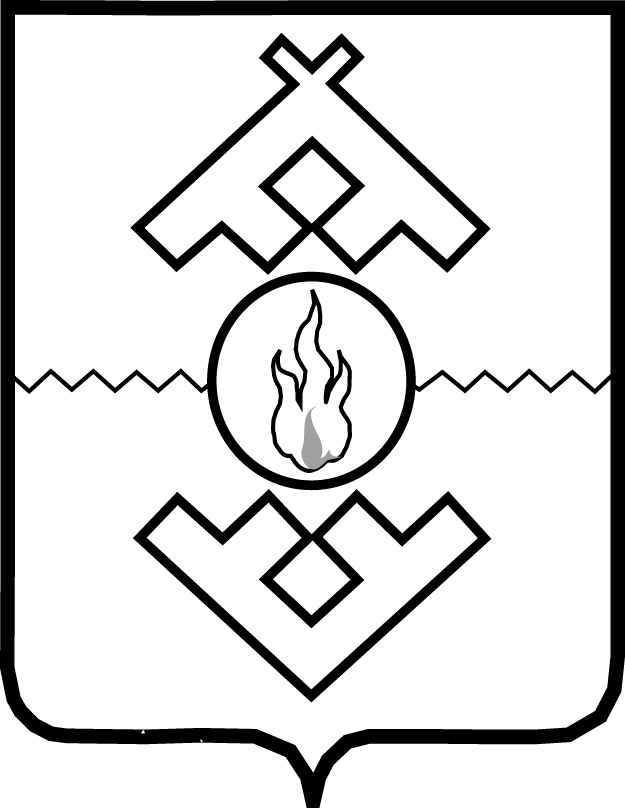 Администрация Ненецкого автономного округаПОСТАНОВЛЕНИЕот ___ _____ 2021 г. № ___-пг. Нарьян-МарВ соответствии с пунктом 3 части второй статьи 3 Федерального закона 
от 30.07.2020 № 248-ФЗ «О государственном контроле (надзоре) и муниципальном контроле в Российской Федерации», подпунктом 6 пункта 1 статьи 7.1-1 Закона Российской Федерации от 19.04.1991 № 1032-1 «О занятости населения в Российской Федерации», Администрация Ненецкого автономного округа ПОСТАНОВЛЯЕТ:1. Утвердить Положение о региональном государственном контроле (надзоре) за приемом на работу инвалидов в пределах установленной квоты согласно Приложению.2. Признать утратившим силу:1) постановление Администрации Ненецкого автономного округа 
от 29.11.2018 №286-п «Об утверждении Порядка организации и осуществления контроля (надзора) за приемом на работу инвалидов в пределах установленной квоты»;2) постановление Администрации Ненецкого автономного округа 
от 27.01.2021 № 19-п «О внесении изменений в Порядок организации и осуществления контроля (надзора) за приемом на работу инвалидов в пределах установленной квоты».3. Настоящее постановление вступает в силу с 1 января 2022 года.ГубернаторНенецкого автономного округа                                                               Ю.В. БездудныйПриложение к постановлению Администрации Ненецкого автономного округа от __.__.2021 № ___-п«Об утверждении Положения 
о региональном государственном контроле (надзоре) за приемом на работу инвалидов в пределах установленной квоты»Положениео региональном государственномконтроле (надзоре) за приемомна работу инвалидов в пределахустановленной квотыРаздел IОбщие положения1.1. Настоящее Положение устанавливает порядок организации
‎ и осуществления регионального государственного контроля (надзора) за приемом на работу инвалидов в пределах установленной квоты (далее – региональный государственный контроль (надзор)).1.2. Предметом регионального государственного контроля (надзора)
‎является соблюдение работодателями обязательных требований в области квотирования рабочих мест, установленных нормативными правовыми актами Российской Федерации и нормативными правовыми актами Ненецкого автономного округа.1.3. Региональный государственный контроль (надзор) осуществляется Департаментом здравоохранения, труда и социальной защиты населения Ненецкого автономного округа (далее – Департамент).1.4. Должностными лицами Департамента, уполномоченными 
на осуществление регионального государственного контроля (надзора), являются:заместитель начальника управления труда и социальной защиты Департамента – начальник отдела труда и занятости населения;главный консультант отдела труда и занятости населения управления труда 
и социальной защиты Департамента;главный консультант отдела труда и занятости населения управления труда
и социальной защиты Департамента.1.5. Должностным лицом, уполномоченными на принятие решений
‎ о проведении контрольных (надзорных) мероприятий, является руководитель Департамента (исполняющий обязанности руководителя Департамента).1.6. Права и обязанности должностных лиц Департамента, уполномоченных на осуществление регионального государственного контроля (надзора).1.6.1. Должностные лица Департамента, уполномоченные на осуществление регионального государственного контроля (надзора), имеют право:1) применять фото- и киносъемку, видеозапись, требовать от контролируемого лица представления документов и копий документов, относящихся к предмету контроля;2) выдавать и (или) направлять предостережения о недопустимости нарушения обязательных требований с предложением принять меры по обеспечению соблюдения обязательных требований; 3) выдавать предписания об устранении выявленных нарушений обязательных требований;4) составлять протоколы об административных правонарушениях 
в соответствии с Кодексом Российской Федерации об административных правонарушениях от 30.12.2001 № 195-ФЗ (далее – КоАП Российской Федерации);5) получать устные или письменные пояснения от лиц, в отношении которых осуществляется региональный государственный контроль (надзор);6) доказывать обоснованность своих действий при их обжаловании лицами, 
в отношении которых осуществляется региональный государственный контроль (надзор), в порядке, установленном законодательством Российской Федерации и законодательством Ненецкого автономного округа;7) направлять материалы и документы в суд для рассмотрения дела 
об административном правонарушении;8) реализовывать иные права, предусмотренные Федеральным законом 
‎ от 31.07.2020 № 248-ФЗ «О государственном контроле (надзоре) и муниципальном контроле в Российской Федерации» (далее - Федеральный закон № 248-ФЗ).1.6.2. Должностные лица Департамента при осуществлении регионального государственного контроля (надзора) обязаны:1) своевременно и в полной мере исполнять предоставленные в соответствии с законодательством Российской Федерации полномочия по предупреждению, выявлению и пресечению нарушений обязательных требований;2) соблюдать законодательство Российской Федерации, права и законные интересы лиц, в отношении которых осуществляется региональный государственный контроль (надзор);3) знакомить руководителя, иное должностное лицо или уполномоченного представителя контролируемого лица с документами и (или) информацией, полученными в рамках межведомственного информационного взаимодействия;4) не допускать необоснованное ограничение прав и законных интересов контролируемых лиц;5) соблюдать сроки проведения контрольного (надзорного) мероприятия, установленные настоящим Положением;6) рассмотреть представленные руководителем, иным должностным лицом 
‎ или уполномоченным представителем контролируемого лица пояснения 
‎ и документы, подтверждающие достоверность ранее представленных документов;7) по требованию контролируемого лица предоставлять информацию 
о Департаменте в целях подтверждения своих полномочий;8) представлять предложения руководителю Департамента, лицу, 
его замещающему, для принятия решения о направлении контролируемому лицу предостережения о недопустимости нарушения обязательных требований;9) ограничиваться только теми контрольными (надзорными) мероприятиями 
‎ и контрольными (надзорными) действиями, которые необходимы для обеспечения соблюдения обязательных требований;10) при организации и осуществлении регионального государственного контроля (надзора) не причинять неправомерный вред (ущерб) контролируемым лицам, их представителям, либо имуществу, находящемуся в их владении, пользовании или распоряжении, либо их деловой репутации;11) при организации и осуществлении регионального государственного контроля (надзора) признавать, соблюдать и защищать права и свободы контролируемых и иных лиц;12) при проведении контрольных (надзорных) мероприятий разъяснять контролируемому лицу, его представителю их права, обязанности и ответственность и обеспечивать возможность осуществления этих прав;13) обеспечивать открытость и доступность для контролируемых и иных лиц сведений, установленных законодательством Российской Федерации;14) выполнять иные обязанности, предусмотренные Федеральным законом 
№ 248-ФЗ.1.7. Департамент осуществляет региональный государственный контроль (надзор) в отношении юридических лиц, их руководителей и иных должностных лиц, индивидуальных предпринимателей, их уполномоченных представителей, являющихся работодателями и осуществляющих деятельность на территории Ненецкого автономного округа, среднесписочная численность работников которых составляет не менее 50 человек и которым установлена квота для приема на работу инвалидов в соответствии с законодательством Российской Федерации и законодательством Ненецкого автономного округа (далее – контролируемые лица).1.8. Объектом регионального государственного контроля (надзора) является деятельность, действия (бездействие) контролируемых лиц, в рамках которых должны соблюдаться обязательные требования, установленные Законом Российской Федерации от 19.04.1991 № 1032-1 «О занятости населения в Российской Федерации», Федеральным законом Российской Федерации от 24.11. 1995
‎№ 181-ФЗ «О социальной защите инвалидов в Российской Федерации», законом Ненецкого автономного округа от 16.04.2014 № 14-оз «О квоте для приема на работу инвалидов на территории Ненецкого автономного округа» (далее – объекты государственного контроля (надзора ) .1.9. Департаментом, в рамках осуществления регионального государственного контроля (надзора), ведется учет объектов регионального государственного контроля (надзора) и связанных с ними контролируемых лиц посредством внесения их в перечень объектов регионального государственного контроля (надзора), размещаемого на официальном сайте Департамента (далее – перечень объектов).Перечень объектов ведется уполномоченными должностными лицами, указанными в пункте 1.4 настоящего Порядка в электронном виде, а также посредством федеральных или региональных информационных систем (при их наличии), в том числе путем получения сведений в порядке межведомственного информационного взаимодействия.1.9.1. В целях формирования перечня объектов используется информация из:1) поступающих в Департамент обращений граждан, государственных органов, органов местного самоуправления либо подведомственных государственным органам или органам местного самоуправления организаций;2) сведений, представленных КУ НАО «Центр занятости населения» (далее – центр занятости населения);3) информации, предоставляемой контролируемыми лицами при обращении в центр занятости населения за предоставлением государственной услуги по содействию работодателям в подборе необходимых работников;4) информации, размещаемой контролируемыми лицами в информационно-аналитической системе Общероссийская база вакансий «Работа в России».1.9.2. При сборе, обработке, анализе и учете сведений о контролируемых лицах для целей их учета Департаментом используется информация, представляемая в соответствии с нормативными правовыми актами Российской Федерации и Ненецкого автономного округа, соглашениями о взаимодействии, в рамках межведомственного взаимодействия, по средствам информационных запросов, а также общедоступная информация.1.10. В целях учета объектов регионального государственного контроля (надзора) и связанных с ними контролируемых лиц в перечне объектов содержатся следующие сведения:1) наименование контролируемого лица;2) ИНН, ОГРН контролируемого лица;3) адрес местонахождения контролируемого лица;4) среднесписочная численность работников контролируемого лица;5) сведения о категории риска причинения вреда (ущерба) (далее – категория риска).1.11. Актуализация информации об объектах регионального государственного контроля (надзора) и связанных с ними контролируемых лицах, содержащейся в перечне, осуществляется по мере ее поступления в Департамент, но не реже одного раза в год.1.12. При осуществлении учета объектов регионального государственного контроля (надзора) на контролируемых лиц не может возлагаться обязанность по представлению сведений, документов, если иное не предусмотрено федеральными законами, а также, если соответствующие сведения, документы содержатся в государственных или муниципальных информационных ресурсах.1.13. Порядок ведения перечня объектов устанавливается распоряжением Департамента.Раздел IIУправление рисками причинения вреда (ущерба) охраняемымзаконом ценностям при осуществлении государственногоконтроля (надзора)2.1. При осуществлении регионального государственного контроля (надзора) применяется система оценки и управления рисками.2.2. С учетом оценки тяжести потенциальных негативных последствий возможного несоблюдения обязательных требований и вероятности несоблюдения обязательных требований Департамент, при осуществлении регионального государственного контроля (надзора) относит контролируемых лиц к одной из следующих категорий риска:1) средний риск;2) умеренный риск;3) низкий риск.2.3. Контролируемые лица относятся к категории среднего риска, при наличии одного из следующих условий:1) наличие вступившего в законную силу менее трех лет назад на дату принятия решения об отнесении к категории риска постановления о назначении административного наказания за совершение административного правонарушения, предусмотренного частью 1 статьи 5.42 Кодекса Российской Федерации об административных правонарушениях (далее – КоАП), вынесенного по составленному должностным лицом Департамента, уполномоченного ‎на осуществление регионального государственного контроля (надзора) протоколу об административном правонарушении;2) наличие вступившего в законную силу менее трех лет назад на дату принятия решения об отнесении к категории риска постановления о назначении административного наказания за совершение административного правонарушения, предусмотренного частью 1 статьи 19.5 КоАП, вынесенного ‎по составленному должностным лицом Департамента, уполномоченного ‎на осуществление регионального государственного контроля (надзора) протоколу ‎об административном правонарушении;3) наличие вступившего в законную силу менее трех лет назад на дату принятия решения об отнесении к категории риска постановления о назначении административного наказания за совершение административного правонарушения, предусмотренного статьи 19.7 КоАП, вынесенного‎ по составленному должностным лицом Департамента, уполномоченного‎ на осуществление регионального государственного контроля (надзора) протоколу‎ об административном правонарушении.2.5. Контролируемые лица относятся к категории умеренного риска, при наличии одного из следующих условий:а) на дату составления плана проведения плановых проверок на очередной календарный год имеется неоднократное (более трех раз в течении года, предшествующего составлению плана) непредставление в орган службы занятости информации о наличии свободных рабочих мест и вакантных должностей, созданных или выделенных рабочих местах для трудоустройства инвалидов в соответствии с установленной квотой для приема на работу инвалидов, включая информацию о локальных нормативных актах, содержащих сведения о данных рабочих местах, выполнении квоты для приема на работу инвалидовб) в течение года, предшествующего дате составления плана проведения плановых проверок на очередной календарный год, имеется не исполненная в срок контролируемым лицом обязанность по представлению в Департамент, уведомления об исполнении предостережения о недопустимости нарушения обязательных требований, направленного в прядке, предусмотренном Федеральным законом 
№ 248, либо возражений на такое предостережение.2.6. При отсутствии обстоятельств, позволяющих отнести контролируемых лиц к категориям среднего и умеренного рисков, контролируемые лица относятся к категории низкого риска.2.7. В отношении объектов регионального государственного контроля (надзора), которые отнесены к категории среднего риска, плановые контрольные (надзорные) мероприятия проводятся один раз в 4 года.2.8. В отношении объектов регионального государственного контроля (надзора), которые отнесены к категории умеренного риска, плановые контрольные (надзорные) мероприятия проводятся один раз в 6 лет.2.9. В отношении объектов регионального государственного контроля (надзора), которые отнесены к категории низкого риска, плановые контрольные (надзорные) мероприятия не проводятся.Раздел III Профилактика рисков причинения вреда (ущерба)охраняемым законом ценностям3.1. Департаментом ежегодно утверждается программа профилактики рисков причинения вреда (ущерба) охраняемым законом ценностям (далее – программа профилактики).3.1.1. Программа профилактики направлена на достижение следующих основных целей:1) стимулирование добросовестного соблюдения контролируемыми лицами обязательных требований;2) устранение условий, причин и факторов, способных привести к нарушениям обязательных требований и (или) причинению вреда (ущерба) охраняемым законом ценностям;3) создание условий для доведения обязательных требований до контролируемых лиц, повышение информированности о способах их соблюдения.3.1.2. Программа профилактики состоит из следующих разделов:1) анализ текущего состояния осуществления регионального государственного контроля (надзора), описание текущего уровня развития профилактической деятельности Департамента, характеристика проблем, на решение которых направлена программа профилактики;2) цели и задачи реализации программы профилактики рисков причинения вреда;3) перечень профилактических мероприятий, сроки (периодичность) их проведения;4) показатели результативности и эффективности программы профилактики рисков причинения вреда.3.1.3. Программа профилактики разрабатывается и утверждается в соответствии с Постановлением Правительства Российской Федерации ‎от 25.06.2021 № 990 «Об утверждении Правил разработки и утверждения контрольными (надзорными) органами программы профилактики рисков причинения вреда (ущерба) охраняемым законом ценностям».3.1.4. Утвержденная программа профилактики размещается на официальном сайте Департамента в информационно – телекоммуникационной сети «Интернет» (далее - сеть «Интернет»)3.1.5. Департамент вправе проводить профилактические мероприятия, не предусмотренные программой профилактики.3.2. Департаментом могут проводиться следующие профилактические мероприятия:1) информирование;2) обобщение правоприменительной практики;3) объявление предостережения;4) консультирование;5) профилактический визит.3.2.1. Информирование.3.2.1.1. Департаментом осуществляется информирование контролируемых лиц по вопросам соблюдения обязательных требований в порядке, предусмотренном статьей 46 Федерального закона № 248.3.2.2. Обобщение правоприменительной практики.3.2.2.1. Обобщение правоприменительной практики проводится для решения следующих задач:1) обеспечение единых подходов к применению Департаментом обязательных требований о региональном государственном контроле (надзоре);2) выявление типичных нарушений обязательных требований, причин факторов и условий, способствующих возникновению указанных нарушений;3) анализ случаев причинения вреда (ущерба) охраняемым законом ценностям, выявление источников и факторов риска причинения вреда (ущерба);4) подготовка предложений о внесении изменений в законодательство Российской Федерации о региональном государственном контроле (надзоре).3.2.2.2. Департаментом ежегодно, не позднее 15 марта года, следующего за отчетным, по итогам обобщения правоприменительной практики подготавливается доклад, содержащий результаты осуществления регионального государственного контроля (надзора) (далее – доклад о правоприменительной практике).3.2.2.3. Доклад о правоприменительной практике утверждается распоряжением Департамента и размещается на официальном сайте Департамента в информационно – телекоммуникационной в сети «Интернет» не позднее 5 календарных дней со дня утверждения доклада о правоприменительной практике.3.2.3. Объявление предостережения.3.2.3.1. В случае наличия у Департамента сведений о готовящихся нарушениях обязательных требований или признаках нарушений обязательных требований и (или) в случае отсутствия подтвержденных данных о том, что нарушение обязательных требований причинило вред (ущерб) охраняемым законом ценностям либо создало угрозу причинения вреда (ущерба) охраняемым законом ценностям, Департамент объявляет контролируемому лицу предостережение о недопустимости нарушения обязательных требований (далее – предостережение) и предлагают принять меры по обеспечению соблюдения обязательных требований.3.2.3.2. Составление и оформление предостережения осуществляется по типовой форме, утвержденной приказом Минэкономразвития России от 31.03.2021 № 151 «О типовых формах документов, используемых контрольным (надзорным) органом» не позднее 30 (тридцати) календарных дней со дня получения Департаментом сведений о готовящихся нарушениях, либо признаков нарушения обязательных требований.3.2.3.3. Решение об объявлении предостережения принимается руководителем Департамента.3.2.3.4. Предостережение направляется контролируемому лицу в порядке, установленном частями 4 – 5 статьи 21 и частью 3 статьи 49 Федерального закона 
№ 248.3.2.3.5. Порядок подачи и рассмотрения возражения в отношении предостережения.3.2.3.5.1. Контролируемое лицо в течение десяти рабочих дней со дня получения предостережения вправе подать в Департамент возражение в отношении предостережения (далее – возражение).3.2.3.5.2. Возражение должно содержать:а) наименование контрольного (надзорного) органа, уполномоченного на осуществление вида контроля;б) наименование контролируемого лица;в) идентификационный номер налогоплательщика – юридического лица;г) дату и номер направленного предостережения;д) дату получения предостережения контролируемым лицом;е) обоснование позиции в отношении указанных в предостережении действий (бездействия) контролируемого лица, которые приводят или могут привести к нарушению обязательных требований.ж) личную подпись контролируемого лица.В случае необходимости в подтверждение своих доводов контролируемое лицо прилагает к возражению соответствующие документы либо их заверенные копии.3.2.3.5.3. Возражения направляются контролируемым лицом в бумажном виде почтовым отправлением в Департамент, или в виде электронного документа на указанный в предостережении адрес электронной почты Департамента, или иными указанными в предостережении способами.3.2.3.5.4. При поступлении возражения на предостережение, Департамент: 1) обеспечивает объективное, всестороннее и своевременное рассмотрение возражения, в случае необходимости – с участием контролируемого лица;2) при необходимости запрашивает документы и материалы в других государственных органах, органах местного самоуправления и у иных лиц;3) по результатам рассмотрения возражения принимает меры, направленные на восстановление или защиту нарушенных прав и законных интересов контролируемого лица;4) направляет письменный ответ по существу поставленных в возражении вопросов.3.2.3.5.5. Департамент рассматривает возражение и по итогам рассмотрения направляет ответ контролируемому лицу в течение 20 рабочих дней со дня получения возражения.3.2.3.5.6. Ответ Департамента контролируемому лицу, по результатам рассмотрения, содержит одно из следующих решений:1) об удовлетворении возражение в форме отмены объявленного предостережения;2) об отказе в удовлетворении возражения.3.2.3.5.7. Повторное направление возражения по тем же основаниям не допускается.3.2.3.5.8. При отсутствии возражений контролируемое лицо в указанный в предостережении срок направляет в Департамент уведомление об исполнении предостережения.3.2.3.5.9. В уведомлении об исполнении предостережения указываются:1) наименование контролируемого лица;2) идентификационный номер налогоплательщика контролируемого лица;3) дата и номер предостережения, направленного в адрес контролируемого лица;4) сведения о принятых по результатам рассмотрения предостережения мерах по обеспечению соблюдения обязательных требований, установленных нормативными правовыми актами Российской Федерации.3.2.4. Консультирование.3.2.4.1. Консультирование осуществляется должностными лица Департамента по обращениям контролируемых лиц по вопросам, связанным с организацией и осуществлением регионального государственного контроля (надзора).3.2.4.2. Консультирование осуществляется без взимания платы.3.2.4.3. Консультирование может осуществляться должностным лицом по телефону, посредством видео – конференц –связи, на личном приеме, либо в ходе проведения профилактических мероприятий, контрольных (надзорных) мероприятий.3.2.4.4.Время консультирования не должно превышать 15 минут.3.2.4.5. Личный прием контролируемых лиц проводится руководителем Департамента.  Информация о месте приема, а также об установленных для приема днях и часах размещается на официальном сайте Департамента в сети «Интернет».3.2.4.6. Консультирование в письменной форме осуществляется должностным лицом в сроки, установленные Федеральным законом от 02.05.2006 № 59-ФЗ «О порядке рассмотрения обращений граждан Российской Федерации», в следующих случаях:а) контролируемым лицом представлен письменный запрос о предоставлении письменного ответа по вопросам консультирования;б) за время консультирования предоставить ответ на поставленные вопросы невозможно;в) ответ на поставленные вопросы требует дополнительного запроса сведений от иных органов власти или лиц.3.2.4.7. Если поставленные во время консультирования вопросы не относятся к осуществляемому виду регионального государственного контроля (надзора) даются необходимые разъяснения по обращению в соответствующие органы государственной власти или к соответствующим должностным лицам.  3.2.4.8. В ходе консультирования не может предоставляться информация, содержащая оценку конкретного контрольного (надзорного) мероприятия, решений и (или) действий должностных лиц Департамента, иных участников контрольного (надзорного) мероприятия.Информация, ставшая известной должностному лицу Департамента в ходе консультирования, не может использоваться Департаментом в целях оценки контролируемого лица по вопросам соблюдения обязательных требований.Департамент осуществляет учет консультирований, который проводится посредством внесения соответствующей записи в журнал консультирования.При проведении консультирования во время контрольных (надзорных) мероприятий запись о проведенной консультации отражается в Акте контрольного (надзорного) мероприятия.3.2.4.9. Если в течение календарного года поступило пять и более однотипных (по одним и тем же вопросам) обращений контролируемых лиц, консультирование по таким обращениям осуществляется посредством размещения на официальном сайте Департамента в сети «Интернет» письменного разъяснения, подписанного уполномоченным должностным лицом, без указания в таком разъяснении сведений, отнесенных к категории ограниченного доступа.3.2.5. Профилактический визит.3.2.5.1. Профилактический визит проводится в форме профилактической беседы по месту осуществления деятельности контролируемого лица либо путем использования видео – конференц – связи. В ходе профилактического визита контролируемое лицо информируется об обязательных требованиях, предъявляемых к его деятельности, соответствии критериям риска, основаниях и рекомендуемых способах снижения категории риска, а также о видах, содержании и об интенсивности контрольных (надзорных) мероприятий, проводимых в отношении контролируемого лица исходя из отнесения его к соответствующей категории риска.3.2.5.2. В ходе профилактического визита должностным лицом уполномоченными на осуществление регионального государственного контроля (надзора) может осуществляться консультирование контролируемого лица в порядке, установленном статьей 50 Федерального закона № 248-ФЗ. 3.2.5.3. В случае осуществления профилактического визита в форме профилактической беседы по месту осуществления деятельности контролируемого лица, должностное лицо, уполномоченное на осуществление регионального государственного контроля (надзора) должно явиться в назначенные день и время по месту осуществления деятельности контролируемого лица. 3.2.5.4. В ходе профилактического визита должностным лицом уполномоченными на осуществление регионального государственного контроля (надзора) осуществляется сбор сведений, необходимых для отнесения контролируемого лица к категориям риска, в том числе, должностным лицом уполномоченными на осуществление регионального государственного контроля (надзора) запрашиваются для ознакомления сведения, необходимые для отнесения контролируемого лица к категориям риска.3.2.5.5. При проведении профилактического визита, представление контролируемым лицом запрашиваемых сведений не является обязательным.3.2.5.4. В случае осуществления профилактического визита путем использования видео – конференц – связи должностное лицо уполномоченное на осуществление регионального государственного контроля (надзора) осуществляет указанные в настоящем пункте действия посредством использования электронных каналов связи.3.2.5.5. При проведении профилактического визита контролируемому лицу не выдаются предписания об устранении нарушений обязательных требований. Разъяснения, полученные контролируемым лицом в ходе профилактического визита, носят рекомендательный характер.3.2.5.6. Если при проведении профилактического визита установлено, что контролируемое лицо представляет явную непосредственную угрозу причинения вреда (ущерба) охраняемым законом ценностям или такой вред (ущерб) причинен, должностное лицо незамедлительно направляет информацию об этом руководителю Департамента для принятия решения о проведении контрольных (надзорных) мероприятий в форме отчета о проведенном профилактическом визите.3.2.5.7. Обязательные профилактические визиты в отношении контролируемых лиц не проводятся.Раздел IV Осуществление государственного контроля (надзора)4.1. Департаментом осуществляется региональный государственный контроль (надзор) в виде плановых и внеплановых контрольных (надзорных) мероприятий.4.2. Плановые контрольные (надзорные) мероприятия.4.2.1. Плановые контрольные (надзорные) мероприятия проводятся Департаментом на основании плана проведения плановых контрольных (надзорных) мероприятий на очередной календарный год, формируемого Департаментом и подлежащего согласованию с органами прокуратуры.4.2.2. План проведения плановых контрольных (надзорных) мероприятий формируется Департаментом в соответствии с постановлением Правительства Российской Федерации от 31.12.2020 № 2428 «О порядке формирования плана проведения плановых контрольных (надзорных) мероприятий на очередной календарный год, его согласования с органами прокуратуры, включения в него и исключения из него контрольных (надзорных) мероприятий в течение года».4.2.3. Для проведения контрольного (надзорного) мероприятия должностным лицом, указанном в пункте 1.5. настоящего порядка, принимается решение о проведении контрольного (надзорного) мероприятия.4.2.4. В решении о проведении контрольного (надзорного) мероприятия указываются сведения, установленные частью 1 статьи 64 Федерального закона
‎ № 248, а также содержится перечень нормативных правовых актов, содержащих обязательные требования, соблюдение которых оценивается при осуществлении государственного контроля (надзора).4.2.5. Решение о проведении контрольного (надзорного) мероприятия оформляется в соответствии с типовой формой, утвержденной приказом Минэкономразвития России от 31.03.2021 № 151 «О типовых формах документов, используемых контрольным (надзорным) органом».4.2.6. Региональный государственный контроль (надзор) осуществляется Департаментом посредством проведения следующих контрольных (надзорных) мероприятий:а) документарная проверка;б) выездная проверка;в) наблюдение за соблюдением обязательных требований;4.2.6.1. Документарная проверка.4.2.6.1.1. В ходе документарной проверки должностными лицами Департамента уполномоченными на осуществление регионального государственного контроля (надзора) могут совершаться следующие контрольные (надзорные) действия:1) получение письменных объяснений;2) истребование документов.4.2.6.1.2. Срок проведения документарной проверки не может превышать 10 рабочих дней. В указанный срок не включается период с момента направления Департаментом контролируемому лицу требования представить необходимые для рассмотрения в ходе документарной проверки документы до момента представления указанных в требовании документов в Департамент, а также период с момента направления контролируемому лицу информации Департамента о выявлении ошибок и (или) противоречий в представленных контролируемым лицом документах либо о несоответствии сведений, содержащихся в этих документах, сведениям, содержащимся в имеющихся у Департамента документах и (или) полученным при осуществлении регионального государственного контроля, и требования представить необходимые пояснения в письменной форме до момента представления указанных пояснений в Департамент.4.2.6.1.3. Документарная проверка проводится при наличии оснований, указанных в пунктах 1 - 5 части 1 статьи 57 Федерального закона № 248.4.2.6.2. Выездная проверка.4.2.6.2.1. В ходе выездной проверки должностными лицами Департамента уполномоченными на осуществление регионального государственного контроля (надзора) могут совершаться следующие контрольные (надзорные) действия:1) осмотр;2) опрос;3) получение письменных объяснений;4) истребование документов.4.2.6.2.2. Выездная проверка проводится при наличии оснований, указанных в пунктах 1 – 5 части 1 статьи 57 Федерального закона № 248.4.2.6.2.3. Срок проведения выездной проверки не может превышать 10 рабочих дней.4.2.6.2.4. В отношении одного субъекта малого предпринимательства общий срок взаимодействия в ходе проведения выездной проверки не может превышать пятьдесят часов для малого предприятия и пятнадцать часов для микропредприятия.4.2.6.3. Наблюдение за соблюдением обязательных требований.4.2.6.3.1. Должностными лицами Департамента уполномоченными на осуществление регионального государственного контроля (надзора) производится наблюдение за соблюдением обязательных требований (мониторинг безопасности) в соответствии со статьей 74 Федерального закона № 248.4.2.6.3.2. Наблюдение за соблюдением обязательных требований (мониторинг безопасности) производится без взаимодействия с контролируемым лицом.4.2.6.3.3. Выявленные в ходе наблюдения за соблюдением обязательных требований (мониторинга безопасности) сведения о причинении вреда (ущерба) или об угрозе причинения вреда (ущерба) охраняемым законом ценностям направляются уполномоченному должностному лицу Департамента для принятия решений в соответствии со статьей 60 Федерального закона № 248.4.3. Внеплановые контрольные (надзорные) мероприятия.4.3.1. Внеплановый региональный государственный контроль (надзор) осуществляется Департаментом посредством проведения следующих контрольных (надзорных) мероприятий:1) документарная проверка;2) выездная проверка.4.3.1.1. Документарная проверка.4.3.1.1.1. В ходе документарной проверки должностными лицами Департамента уполномоченными на осуществление регионального государственного контроля (надзора) могут совершаться следующие контрольные (надзорные) действия:1) получение письменных объяснений;2) истребование документов.4.3.1.1.2. Внеплановая документарная проверка проводится без согласования с органами прокуратуры.4.3.1.1.3. Срок проведения документарной проверки не может превышать 10 рабочих дней. В указанный срок не включается период с момента направления Департаментом контролируемому лицу требования представить необходимые для рассмотрения в ходе документарной проверки документы до момента представления указанных в требовании документов в Департамент, а также период с момента направления контролируемому лицу информации Департамента о выявлении ошибок и (или) противоречий в представленных контролируемым лицом документах либо о несоответствии сведений, содержащихся в этих документах, сведениям, содержащимся в имеющихся у Департамента документах и (или) полученным при осуществлении государственного контроля, и требования представить необходимые пояснения в письменной форме до момента представления указанных пояснений в Департамент.4.3.1.2. Внеплановая выездная проверка.4.3.1.2.1. В ходе внеплановой выездной проверки должностными лицами Департамента уполномоченными на осуществление регионального государственного контроля (надзора) могут совершаться следующие контрольные (надзорные) действия:1) осмотр;2) опрос;3) получение письменных объяснений;г) истребование документов.4.3.1.2.2. Внеплановую выездную проверку допускается проводить с использованием средств дистанционного взаимодействия, в том числе посредством аудио – или видеосвязи.4.3.1.2.3. Срок проведения выездной проверки не может превышать 10 рабочих дней.4.3.1.2.4. В случае, если проведение внеплановой выездной проверки оказалось невозможным в связи с отсутствием контролируемого лица, либо в связи с фактическим неосуществлением деятельности контролируемым лицом, либо в связи с иными действиями (бездействием) контролируемого лица, повлекшими невозможность проведения проверки, должностное лицо Департамента, указанные в пункте 1.4. настоящего положения, уполномоченное на проведение внеплановой выездной проверки, составляет акт о невозможности проведения соответствующей проверки с указанием причин невозможности ее проведения. В этом случае Департамент в течение трех месяцев со дня составления акта о невозможности проведения соответствующей проверки вправе принять решение о проведении в отношении таких контролируемых лиц плановой или внеплановой выездной проверки без внесения плановой проверки в ежегодный план плановых проверок и без предварительного уведомления контролируемого лица.4.3.1.2.5. В отношении одного субъекта малого предпринимательства общий срок взаимодействия в ходе проведения выездной проверки не может превышать пятьдесят часов для малого предприятия и пятнадцать часов для микропредприятия.4.3.1.2.6. Внеплановая выездная проверка может проводиться только по согласованию с органами прокуратуры, за исключением случаев ее проведения в соответствии с пунктами 3 – 6 части 1, частью 3 статьи 57 и частью 12 статьи 66 Федерального закона № 248.Раздел VРезультаты контрольного (надзорного) мероприятия5.1. Должностными лицами Департамента, уполномоченными на осуществление регионального государственного контроля (надзора) по окончании проведения контрольного (надзорного) мероприятия составляется акт контрольного (надзорного) мероприятия (далее – акт), в соответствии с типовой формой, утвержденной приказом Минэкономразвития России от 31.03.2021 № 151 «О типовых формах документов, используемых контрольным (надзорным) органом».5.2. Оформление акта производится на месте проведения контрольного (надзорного) мероприятия в день окончания проведения такого мероприятия.5.3. В случае если по результатам проведения контрольного (надзорного) мероприятия выявлено нарушение обязательных требований, в акте указывается, какое именно обязательное требование нарушено, каким нормативным правовым актом и его структурной единицей оно установлено.5.4. Акт контрольного (надзорного) мероприятия, проведение которого было согласовано органами прокуратуры, направляется в органы прокуратуры посредством единого реестра контрольных (надзорных) мероприятий непосредственно после его оформления.5.5. В случае отсутствия выявленных нарушений обязательных требований при проведении контрольного (надзорного) мероприятия сведения об этом вносятся в единый реестр контрольных (надзорных) мероприятий.5.6. В случае выявления при проведении контрольного (надзорного) мероприятия нарушений контролируемым лицом обязательных требований должностные лица Департамента уполномоченными на осуществление регионального государственного контроля (надзора) после оформления акта выдают контролируемому лицу предписание об устранении выявленных нарушений обязательных требований с указанием сроков их устранения.5.7. Требования к форме предписания об устранении выявленных нарушений обязательных требований утверждаются приказом Департамент а.5.9. Должностные лица Департамента, уполномоченные на проведение регионального государственного контроля (надзора) в случае выявления нарушений обязательных требований:1) возбуждает дело об административном правонарушении и составляет проект протокола об административном правонарушении, предусмотренном частью 1 статьи 5.42 КоАП, об административном правонарушении, предусмотренном статьей 19.7 КоАП;2) извещает контролируемое лицо (заказным почтовым отправлением с уведомлением о вручении, или с использованием средств факсимильной связи, или по электронной почте), в отношении которого осуществляется возбуждение дела об административном правонарушении, о наличии события административного правонарушения, дате и месте составления протокола об административном правонарушении;3) представляет протокол об административном правонарушении на подпись контролируемому лицу, в отношении которого осуществляется возбуждение дела об административном правонарушении;4) вносит в протокол об административном правонарушении при отказе контролируемого лица от подписания соответствующую запись;5) направляет (заказным почтовым отправлением с уведомлением о вручении, или с использованием средств факсимильной связи, или по электронной почте) контролируемому лицу копию протокола об административном правонарушении в течение 3 дней в случае его неявки;6) направляет заказным почтовым отправлением с уведомлением о вручении протокол об административном правонарушении в суд общей юрисдикции для рассмотрения дела об административном правонарушении;7) направляет объяснения или замечания по содержанию протокола об административном правонарушении в случае их поступления от контролируемого, в отношении которого осуществляется возбуждение дела об административном правонарушении, в установленном порядке в суд общей юрисдикции, в производстве которого находится дело об административном правонарушении;8) приобщает копию протокола об административном правонарушении к материалам проверки;9) в случае неисполнения предписания, выданного по результатам проверки, после истечения срока исполнения предписания составляет протокол об административном правонарушении, предусмотренном частью 1 статьи 19.5 КоАП, и направляет его в суд общей юрисдикции для рассмотрения дела об административном правонарушении.5.10. В случае, если контролируемое лицо устранило выявленные в ходе проведения контрольного (надзорного) мероприятия нарушения обязательных требований до возбуждения должностными лицами Департамента дела об административном правонарушении, и если выданное предписание об устранении нарушений обязательных требований исполнено надлежащим образом, то меры, предусмотренные пунктом 3 части 2 статьи 90 Федерального закона № 248-ФЗ (в части административных правонарушений), не принимаются.Раздел VI Досудебный порядок подачи жалобы6.1. Контролируемое лицо вправе обжаловать решения контрольного (надзорного) органа, действия (бездействия) его должностных лиц в порядке, предусмотренном статьями 39 – 43 Федерального закона № 248.6.2. При обжаловании решений, принятых должностными лицами Департамента уполномоченными на осуществление регионального государственного контроля (надзора) жалоба рассматривается руководителем Департамента.6.3. Жалоба подлежит рассмотрению в течение 20 рабочих дней со дня ее регистрации.Раздел VII Ключевые показатели государственного контроля (надзора)7.1 Показатели результативности и эффективности контрольно-надзорной деятельности Департамента при осуществлении регионального государственного контроля (надзора) за приемом на работу инвалидов в пределах установленной квоты определяются в приложении к настоящему Порядку.Показатели результативности и эффективности контрольно – надзорной деятельности Департамента при осуществлении регионального государственного контроля (надзора) за приемом на работу инвалидов в пределах установленной квоты Приложениек показателям результативности и эффективности контрольно-надзорной деятельности Департамента при осуществлении регионального государственного контроля (надзора) за приемом на работу инвалидов в пределах установленной квоты Таблица соотношения индикативных показателей результативности и эффективности показателей контрольно-надзорной деятельности Департамента при осуществлении регионального государственного контроля (надзора) за приемом на работу инвалидов в пределах установленной квоты и выставляемой оценки в баллах___________Об утверждении Положения о региональном государственном контроле (надзоре) за приемом на работу инвалидов в пределах установленной квотыДепартамент здравоохранения, труда и социальной защиты населения Ненецкого автономного округаДепартамент здравоохранения, труда и социальной защиты населения Ненецкого автономного округаДепартамент здравоохранения, труда и социальной защиты населения Ненецкого автономного округаДепартамент здравоохранения, труда и социальной защиты населения Ненецкого автономного округаДепартамент здравоохранения, труда и социальной защиты населения Ненецкого автономного округаДепартамент здравоохранения, труда и социальной защиты населения Ненецкого автономного округаДепартамент здравоохранения, труда и социальной защиты населения Ненецкого автономного округаДепартамент здравоохранения, труда и социальной защиты населения Ненецкого автономного округаДепартамент здравоохранения, труда и социальной защиты населения Ненецкого автономного округаДепартамент здравоохранения, труда и социальной защиты населения Ненецкого автономного округаДепартамент здравоохранения, труда и социальной защиты населения Ненецкого автономного округаРегиональной государственный контроль (надзор) за приемом на работу инвалидов в пределах установленной квоты Региональной государственный контроль (надзор) за приемом на работу инвалидов в пределах установленной квоты Региональной государственный контроль (надзор) за приемом на работу инвалидов в пределах установленной квоты Региональной государственный контроль (надзор) за приемом на работу инвалидов в пределах установленной квоты Региональной государственный контроль (надзор) за приемом на работу инвалидов в пределах установленной квоты Региональной государственный контроль (надзор) за приемом на работу инвалидов в пределах установленной квоты Региональной государственный контроль (надзор) за приемом на работу инвалидов в пределах установленной квоты Региональной государственный контроль (надзор) за приемом на работу инвалидов в пределах установленной квоты Региональной государственный контроль (надзор) за приемом на работу инвалидов в пределах установленной квоты Региональной государственный контроль (надзор) за приемом на работу инвалидов в пределах установленной квоты Региональной государственный контроль (надзор) за приемом на работу инвалидов в пределах установленной квоты Негативные явления, на устранение которых направлена контрольная (надзорная) деятельность: устранение негативных явлений в области квотирования рабочих мест для трудоустройства инвалидовНегативные явления, на устранение которых направлена контрольная (надзорная) деятельность: устранение негативных явлений в области квотирования рабочих мест для трудоустройства инвалидовНегативные явления, на устранение которых направлена контрольная (надзорная) деятельность: устранение негативных явлений в области квотирования рабочих мест для трудоустройства инвалидовНегативные явления, на устранение которых направлена контрольная (надзорная) деятельность: устранение негативных явлений в области квотирования рабочих мест для трудоустройства инвалидовНегативные явления, на устранение которых направлена контрольная (надзорная) деятельность: устранение негативных явлений в области квотирования рабочих мест для трудоустройства инвалидовНегативные явления, на устранение которых направлена контрольная (надзорная) деятельность: устранение негативных явлений в области квотирования рабочих мест для трудоустройства инвалидовНегативные явления, на устранение которых направлена контрольная (надзорная) деятельность: устранение негативных явлений в области квотирования рабочих мест для трудоустройства инвалидовНегативные явления, на устранение которых направлена контрольная (надзорная) деятельность: устранение негативных явлений в области квотирования рабочих мест для трудоустройства инвалидовНегативные явления, на устранение которых направлена контрольная (надзорная) деятельность: устранение негативных явлений в области квотирования рабочих мест для трудоустройства инвалидовНегативные явления, на устранение которых направлена контрольная (надзорная) деятельность: устранение негативных явлений в области квотирования рабочих мест для трудоустройства инвалидовНегативные явления, на устранение которых направлена контрольная (надзорная) деятельность: устранение негативных явлений в области квотирования рабочих мест для трудоустройства инвалидовЦели контрольно – надзорной деятельности: предупреждение, выявление и пресечение нарушений контролируемыми лицами обязательных требований в области квотирования рабочих мест, установленных нормативными правовыми актами Российской ФедерацииЦели контрольно – надзорной деятельности: предупреждение, выявление и пресечение нарушений контролируемыми лицами обязательных требований в области квотирования рабочих мест, установленных нормативными правовыми актами Российской ФедерацииЦели контрольно – надзорной деятельности: предупреждение, выявление и пресечение нарушений контролируемыми лицами обязательных требований в области квотирования рабочих мест, установленных нормативными правовыми актами Российской ФедерацииЦели контрольно – надзорной деятельности: предупреждение, выявление и пресечение нарушений контролируемыми лицами обязательных требований в области квотирования рабочих мест, установленных нормативными правовыми актами Российской ФедерацииЦели контрольно – надзорной деятельности: предупреждение, выявление и пресечение нарушений контролируемыми лицами обязательных требований в области квотирования рабочих мест, установленных нормативными правовыми актами Российской ФедерацииЦели контрольно – надзорной деятельности: предупреждение, выявление и пресечение нарушений контролируемыми лицами обязательных требований в области квотирования рабочих мест, установленных нормативными правовыми актами Российской ФедерацииЦели контрольно – надзорной деятельности: предупреждение, выявление и пресечение нарушений контролируемыми лицами обязательных требований в области квотирования рабочих мест, установленных нормативными правовыми актами Российской ФедерацииЦели контрольно – надзорной деятельности: предупреждение, выявление и пресечение нарушений контролируемыми лицами обязательных требований в области квотирования рабочих мест, установленных нормативными правовыми актами Российской ФедерацииЦели контрольно – надзорной деятельности: предупреждение, выявление и пресечение нарушений контролируемыми лицами обязательных требований в области квотирования рабочих мест, установленных нормативными правовыми актами Российской ФедерацииЦели контрольно – надзорной деятельности: предупреждение, выявление и пресечение нарушений контролируемыми лицами обязательных требований в области квотирования рабочих мест, установленных нормативными правовыми актами Российской ФедерацииЦели контрольно – надзорной деятельности: предупреждение, выявление и пресечение нарушений контролируемыми лицами обязательных требований в области квотирования рабочих мест, установленных нормативными правовыми актами Российской Федерацииномер (индекс) показателянаименование показателяформула расчетакомментарии (интерпретация значений) комментарии (интерпретация значений) базовое значение показателямеждународные сопоставления показателей целевое значение показателейцелевое значение показателейисточник данных для определения значения показателяСведения о документах стратегического планирования, содержащих показатель (при его наличии)Ключевые показателиКлючевые показателиКлючевые показателиКлючевые показателиКлючевые показателиКлючевые показателиКлючевые показателиКлючевые показателиКлючевые показателиКлючевые показателиКлючевые показателиАПоказатели результативности, отражающие уровень безопасности охраняемых законом ценностей, выражающийся в минимизации причинения им вреда (ущерба)Показатели результативности, отражающие уровень безопасности охраняемых законом ценностей, выражающийся в минимизации причинения им вреда (ущерба)Показатели результативности, отражающие уровень безопасности охраняемых законом ценностей, выражающийся в минимизации причинения им вреда (ущерба)Показатели результативности, отражающие уровень безопасности охраняемых законом ценностей, выражающийся в минимизации причинения им вреда (ущерба)Показатели результативности, отражающие уровень безопасности охраняемых законом ценностей, выражающийся в минимизации причинения им вреда (ущерба)Показатели результативности, отражающие уровень безопасности охраняемых законом ценностей, выражающийся в минимизации причинения им вреда (ущерба)Показатели результативности, отражающие уровень безопасности охраняемых законом ценностей, выражающийся в минимизации причинения им вреда (ущерба)Показатели результативности, отражающие уровень безопасности охраняемых законом ценностей, выражающийся в минимизации причинения им вреда (ущерба)Показатели результативности, отражающие уровень безопасности охраняемых законом ценностей, выражающийся в минимизации причинения им вреда (ущерба)Показатели результативности, отражающие уровень безопасности охраняемых законом ценностей, выражающийся в минимизации причинения им вреда (ущерба)А.3.1.Эффективность регионального государственного контроля (надзора) за приемом на работу инвалидов в пределах установленной квотыУН/ВНУН – Фактическое количество рабочих мест, созданных или выделенных контролируемыми лицами, в отношении которых проводились контрольные (надзорные) мероприятия в отчетном году, в соответствии с установленной квотойВН – Необходимое количество рабочих мест, созданных или выделенных контролируемыми лицами, в отношении которых проводились контрольные (надзорные) мероприятия в отчетном году, в соответствии с установленной квотойУН – Фактическое количество рабочих мест, созданных или выделенных контролируемыми лицами, в отношении которых проводились контрольные (надзорные) мероприятия в отчетном году, в соответствии с установленной квотойВН – Необходимое количество рабочих мест, созданных или выделенных контролируемыми лицами, в отношении которых проводились контрольные (надзорные) мероприятия в отчетном году, в соответствии с установленной квотой1отсутствуютзначение равно или больше - 1значение равно или больше - 1Данные о результатах проверок, размещены в ФГИС «Единый реестр проверок», данные федерального статистического наблюдения Форма № 1- контроль, акты проверок, ежегодный плана проведения плановых контрольных (надзорных) мероприятий, отчеты контролируемых лиц об устранении выявленных в ходе проверочных мероприятий нарушений, исполнении предостережений, предписаний, данные отчетов о деятельности Департамента за отчетный период (далее – рабочие документы КНО)-Индикативные показателиИндикативные показателиИндикативные показателиИндикативные показателиИндикативные показателиИндикативные показателиИндикативные показателиИндикативные показателиИндикативные показателиИндикативные показателиИндикативные показателиБПоказатели эффективности, отражающие уровень безопасности охраняемых законом ценностей, выражающийся в минимизации причинения им вреда (ущерба), с учетом задействованных трудовых, материальных и финансовых ресурсов и административных и финансовых издержек подконтрольных субъектов, при осуществлении в отношении них контрольно-надзорных мероприятийПоказатели эффективности, отражающие уровень безопасности охраняемых законом ценностей, выражающийся в минимизации причинения им вреда (ущерба), с учетом задействованных трудовых, материальных и финансовых ресурсов и административных и финансовых издержек подконтрольных субъектов, при осуществлении в отношении них контрольно-надзорных мероприятийПоказатели эффективности, отражающие уровень безопасности охраняемых законом ценностей, выражающийся в минимизации причинения им вреда (ущерба), с учетом задействованных трудовых, материальных и финансовых ресурсов и административных и финансовых издержек подконтрольных субъектов, при осуществлении в отношении них контрольно-надзорных мероприятийПоказатели эффективности, отражающие уровень безопасности охраняемых законом ценностей, выражающийся в минимизации причинения им вреда (ущерба), с учетом задействованных трудовых, материальных и финансовых ресурсов и административных и финансовых издержек подконтрольных субъектов, при осуществлении в отношении них контрольно-надзорных мероприятийПоказатели эффективности, отражающие уровень безопасности охраняемых законом ценностей, выражающийся в минимизации причинения им вреда (ущерба), с учетом задействованных трудовых, материальных и финансовых ресурсов и административных и финансовых издержек подконтрольных субъектов, при осуществлении в отношении них контрольно-надзорных мероприятийПоказатели эффективности, отражающие уровень безопасности охраняемых законом ценностей, выражающийся в минимизации причинения им вреда (ущерба), с учетом задействованных трудовых, материальных и финансовых ресурсов и административных и финансовых издержек подконтрольных субъектов, при осуществлении в отношении них контрольно-надзорных мероприятийПоказатели эффективности, отражающие уровень безопасности охраняемых законом ценностей, выражающийся в минимизации причинения им вреда (ущерба), с учетом задействованных трудовых, материальных и финансовых ресурсов и административных и финансовых издержек подконтрольных субъектов, при осуществлении в отношении них контрольно-надзорных мероприятийПоказатели эффективности, отражающие уровень безопасности охраняемых законом ценностей, выражающийся в минимизации причинения им вреда (ущерба), с учетом задействованных трудовых, материальных и финансовых ресурсов и административных и финансовых издержек подконтрольных субъектов, при осуществлении в отношении них контрольно-надзорных мероприятийПоказатели эффективности, отражающие уровень безопасности охраняемых законом ценностей, выражающийся в минимизации причинения им вреда (ущерба), с учетом задействованных трудовых, материальных и финансовых ресурсов и административных и финансовых издержек подконтрольных субъектов, при осуществлении в отношении них контрольно-надзорных мероприятийПоказатели эффективности, отражающие уровень безопасности охраняемых законом ценностей, выражающийся в минимизации причинения им вреда (ущерба), с учетом задействованных трудовых, материальных и финансовых ресурсов и административных и финансовых издержек подконтрольных субъектов, при осуществлении в отношении них контрольно-надзорных мероприятийОтсутствуютОтсутствуютОтсутствуютОтсутствуютОтсутствуютОтсутствуютОтсутствуютОтсутствуютОтсутствуютОтсутствуютВИндикативные показатели, характеризующие различные аспекты контрольно-надзорной деятельностиИндикативные показатели, характеризующие различные аспекты контрольно-надзорной деятельностиИндикативные показатели, характеризующие различные аспекты контрольно-надзорной деятельностиИндикативные показатели, характеризующие различные аспекты контрольно-надзорной деятельностиИндикативные показатели, характеризующие различные аспекты контрольно-надзорной деятельностиИндикативные показатели, характеризующие различные аспекты контрольно-надзорной деятельностиИндикативные показатели, характеризующие различные аспекты контрольно-надзорной деятельностиИндикативные показатели, характеризующие различные аспекты контрольно-надзорной деятельностиИндикативные показатели, характеризующие различные аспекты контрольно-надзорной деятельностиИндикативные показатели, характеризующие различные аспекты контрольно-надзорной деятельностиВ.2Индикативные показатели, характеризующие качество проводимых мероприятий в части их направленности на устранение максимального объема потенциального вреда (ущерба) охраняемым законом ценностямИндикативные показатели, характеризующие качество проводимых мероприятий в части их направленности на устранение максимального объема потенциального вреда (ущерба) охраняемым законом ценностямИндикативные показатели, характеризующие качество проводимых мероприятий в части их направленности на устранение максимального объема потенциального вреда (ущерба) охраняемым законом ценностямИндикативные показатели, характеризующие качество проводимых мероприятий в части их направленности на устранение максимального объема потенциального вреда (ущерба) охраняемым законом ценностямИндикативные показатели, характеризующие качество проводимых мероприятий в части их направленности на устранение максимального объема потенциального вреда (ущерба) охраняемым законом ценностямИндикативные показатели, характеризующие качество проводимых мероприятий в части их направленности на устранение максимального объема потенциального вреда (ущерба) охраняемым законом ценностямИндикативные показатели, характеризующие качество проводимых мероприятий в части их направленности на устранение максимального объема потенциального вреда (ущерба) охраняемым законом ценностямИндикативные показатели, характеризующие качество проводимых мероприятий в части их направленности на устранение максимального объема потенциального вреда (ущерба) охраняемым законом ценностямИндикативные показатели, характеризующие качество проводимых мероприятий в части их направленности на устранение максимального объема потенциального вреда (ущерба) охраняемым законом ценностямИндикативные показатели, характеризующие качество проводимых мероприятий в части их направленности на устранение максимального объема потенциального вреда (ущерба) охраняемым законом ценностямВ.2.1Количество проведенных контрольно- надзорных мероприятий (далее - КНМ)Пв=П1+П2+ПnПв – общее количество проведенных КНМ, ед.
‎ Пn – проведенное КНМ, ед.Пв – общее количество проведенных КНМ, ед.
‎ Пn – проведенное КНМ, ед.отсутствуетотсутствуютКоличество КНМ к, утвержденных планом на текущий годКоличество КНМ к, утвержденных планом на текущий годежегодный плана проведения плановых контрольных (надзорных) мероприятий-В.2.2Доля контролируемых лицдопустивших нарушенияобязательных требованийв области квотирования рабочих мест для инвалидовСн=Нн/Он*100%Сн - доля контролируемых лиц, допустивших нарушения, % Нн - общее количество контролируемых лиц, допустивших нарушения, ед. Ок - общее количество контролируемых лиц, в отношении которых проведены КНМ, ед.Сн - доля контролируемых лиц, допустивших нарушения, % Нн - общее количество контролируемых лиц, допустивших нарушения, ед. Ок - общее количество контролируемых лиц, в отношении которых проведены КНМ, ед.0%отсутствуютНе устанавливаетсяНе устанавливаетсярабочие документы КНО-В.2.3Доля контролируемых лиц, у которых были устранены нарушения, выявленные в ходе КНМУН=((ун+1)/(1+Ос))*100%УН - доля с контролируемых лиц, у которых были устранены нарушения, выявленные в ходе КНМ, ед.
‎ ун – общее количество контролируемых лиц, у которых были устранены нарушения, выявленные в ходе КНМ, ед
‎ Ос – общее количество контролируемых лиц, отношении которых были проведены КНМУН - доля с контролируемых лиц, у которых были устранены нарушения, выявленные в ходе КНМ, ед.
‎ ун – общее количество контролируемых лиц, у которых были устранены нарушения, выявленные в ходе КНМ, ед
‎ Ос – общее количество контролируемых лиц, отношении которых были проведены КНМ100%отсутствуют100%100%рабочие документы КНО-В.2.4Доля контролируемых лиц, допустивших повторные нарушенияПоказатель устанавливается в процентах от общего числа контролируемых лиц в отношении которых были проведены КНМ Показатель устанавливается в процентах от общего числа контролируемых лиц в отношении которых были проведены КНМ 0%отсутствуют0%0%рабочие документы КНО-В.3Индикативные показатели, характеризующие параметры проведенных мероприятийИндикативные показатели, характеризующие параметры проведенных мероприятийИндикативные показатели, характеризующие параметры проведенных мероприятийИндикативные показатели, характеризующие параметры проведенных мероприятийИндикативные показатели, характеризующие параметры проведенных мероприятийИндикативные показатели, характеризующие параметры проведенных мероприятийИндикативные показатели, характеризующие параметры проведенных мероприятийИндикативные показатели, характеризующие параметры проведенных мероприятийИндикативные показатели, характеризующие параметры проведенных мероприятийИндикативные показатели, характеризующие параметры проведенных мероприятийВ.3.1ПроверкиПроверкиПроверкиПроверкиПроверкиПроверкиПроверкиПроверкиПроверкиПроверкиВ.3.1.1Общее количество КНМПв=П1+П2+ПnПв – общее количество проведенных КНМ, ед.
‎ Пn – проведенное КНМ, ед.Пв – общее количество проведенных КНМ, ед.
‎ Пn – проведенное КНМ, ед.-отсутствуютСоответствует количеству КНМ, предусмотренных утвержденным ежегодный плана проведения плановых контрольных (надзорных) мероприятийСоответствует количеству КНМ, предусмотренных утвержденным ежегодный плана проведения плановых контрольных (надзорных) мероприятийежегодный плана проведения плановых контрольных (надзорных) мероприятий-В.3.1.2Общее количество плановых КНМППР=ППР1+ППР2+ППРnППР – общее количество плановых КНМ, ед.
‎ ППР n – проведенное плановое КНМ, ед.ППР – общее количество плановых КНМ, ед.
‎ ППР n – проведенное плановое КНМ, ед.-отсутствуютСоответствует количествуКНМ, предусмотренных утвержденным ежегодный плана проведения плановых контрольных (надзорных) мероприятийСоответствует количествуКНМ, предусмотренных утвержденным ежегодный плана проведения плановых контрольных (надзорных) мероприятийежегодный плана проведения плановых контрольных (надзорных) мероприятий-В.3.1.3Общее количество внеплановых КНМВПР=ВПР1+ВПР2+ВПР nВПР- общее количество внеплановых КНМ, ед.
‎ ВПР n – проведенное внеплановое КНМ, едВПР- общее количество внеплановых КНМ, ед.
‎ ВПР n – проведенное внеплановое КНМ, ед0отсутствуютНе устанавливаетсяНе устанавливаетсярабочие документы КНО-В.3.1.4Количество контролируемых лиц, в отношении которых были проведены КНМ0отсутствуютНе устанавливаетсяНе устанавливаетсярабочие документы КНО-В.3.1.5Доля КНМ, на результаты которых поданы жалобыЖ=Кж/По*100%Ж – доля КНМ, на результаты которых поданы жалобы; Кж – количество КНМ, по результатам которых поданы жалобы о признании КНМ к недействительными;По – общее количество проведенных КНМ Ж – доля КНМ, на результаты которых поданы жалобы; Кж – количество КНМ, по результатам которых поданы жалобы о признании КНМ к недействительными;По – общее количество проведенных КНМ 0%отсутствуют0 %0 %рабочие документы КНО-В.3.1.6Доля внеплановых КНМ, подлежащих согласованию с прокуратурой, в согласовании которых было отказаноПоказатель устанавливается в процентах от общего числа направленных в органы прокуратуры заявлений о согласовании проведения внеплановых КНМПоказатель устанавливается в процентах от общего числа направленных в органы прокуратуры заявлений о согласовании проведения внеплановых КНМ0 %0 %В.3.1.7Доля документарных КНМПоказатель устанавливается в процентах от общего числа проведенных КНМ в отношенииконтролируемых лиц в отчетном годуПоказатель устанавливается в процентах от общего числа проведенных КНМ в отношенииконтролируемых лиц в отчетном году100%отсутствуют100 % от общего количества проведенных КНМ100 % от общего количества проведенных КНМрабочие документы КНО-В.3.1.8Доля плановых КНМ, по результатам которых не было выявлено нарушенийПоказатель устанавливается в процентах от общего числа КНМПоказатель устанавливается в процентах от общего числа КНМ100%отсутствуютНе устанавливаетсяНе устанавливаетсярабочие документы КНО-В.3.1.9Доля внеплановых КНМ, по результатам которых не было выявлено нарушений законодательства о квотировании рабочих мест для трудоустройства инвалидовПоказатель устанавливается в процентах от общего числаКНМ Показатель устанавливается в процентах от общего числаКНМ 0отсутствуютНе устанавливаетсяНе устанавливаетсярабочие документы КНО-В.3.1.10Общее количество КНМ, проведенных совместно с другими организациями0отсутствуютНе устанавливаетсяНе устанавливаетсярабочие документы КНО-В.3.1.11Доля КНМ, результаты которых были признаны недействительнымиПоказатель устанавливается в процентах от общего числа КНМПоказатель устанавливается в процентах от общего числа КНМ0%отсутствуют0 %0 %рабочие документы КНО-В.3.1.12Количество КНМ, проведенными Департаментом с нарушениями требований законодательства РФ о порядке их проведения, по результатам выявления которых к должностным лицам применены меры дисциплинарного, административного наказания0%отсутствуют0 %0 %рабочие документы КНО-В.3.1.13Доля плановых и внеплановых КНМ, которые не удалось провести в связи с отсутствием проверяемого лица по месту нахождения, указанному в государственных регистрационных ресурсах, в связи с отсутствием руководителя организации, иного уполномоченного лица, в связи с изменением статуса проверяемого лица, в связи со сменой собственника производственного объекта, в связи с прекращением деятельности организацииПоказатель устанавливается в процентах от общего числа КНМПоказатель устанавливается в процентах от общего числа КНМ0%отсутствуютНе устанавливаетсяНе устанавливаетсярабочие документы КНО-В.3.1.14Доля выявленных при проведении КНМ правонарушений, связанных с неисполнением предписаний, предостереженийПоказатель устанавливается в процентах от общего числа выявленных правонарушенийПоказатель устанавливается в процентах от общего числа выявленных правонарушений0%отсутствуют0 %0 %-В.3.1.15Среднее число должностных лиц, задействованных в проведении одного КНМ2отсутствуютНе устанавливаетсяНе устанавливается-В.3.1.16Средняя продолжительность одного КНМ10 рабочих днейотсутствуютНе устанавливаетсяНе устанавливается-В.3.6Производство по делам об административных правонарушенияхПроизводство по делам об административных правонарушенияхПроизводство по делам об административных правонарушенияхПроизводство по делам об административных правонарушенияхПроизводство по делам об административных правонарушенияхПроизводство по делам об административных правонарушенияхПроизводство по делам об административных правонарушенияхПроизводство по делам об административных правонарушенияхПроизводство по делам об административных правонарушенияхПроизводство по делам об административных правонарушенияхВ.3.6.1количество протоколов обадминистративных правонарушенияхПоказатель устанавливается по количеству проколов об административных правонарушениях законодательства РФ в части квотирования рабочих мест для трудоустройства инвалидовПоказатель устанавливается по количеству проколов об административных правонарушениях законодательства РФ в части квотирования рабочих мест для трудоустройства инвалидов0отсутствуютНе устанавливаетсяНе устанавливаетсярабочие документы КНО-В.3.6.2Количество постановлений о прекращении производства по делу об административном правонарушенииПоказатель устанавливается по количеству постановлений о прекращении производства по делу об административном правонарушении Показатель устанавливается по количеству постановлений о прекращении производства по делу об административном правонарушении 0отсутствуютНе устанавливаетсяНе устанавливается-В.3.6.3общая сумма наложенных штрафов по результатам рассмотрения дел об административных правонарушенияхПоказатель устанавливается в соответствии с общей суммой наложенных штрафов, с учетом в том числе штрафов, наложенных на должностных лиц, индивидуальных предпринимателей и юридических лицПоказатель устанавливается в соответствии с общей суммой наложенных штрафов, с учетом в том числе штрафов, наложенных на должностных лиц, индивидуальных предпринимателей и юридических лиц0 тыс. руб.отсутствуютНе устанавливаетсяНе устанавливается-В.3.6.4Общая сумма уплаченных (взысканных) штрафов0 тыс.руб.отсутствуютНе устанавливаетсяНе устанавливается-В.3.6.6Средний размер наложенного штрафа0 тыс. руб.отсутствуютНе устанавливаетсяНе устанавливается-В.3.8Мероприятия, направленные на профилактику нарушений обязательных требований, включая предостережения о недопустимости нарушения обязательных требованийМероприятия, направленные на профилактику нарушений обязательных требований, включая предостережения о недопустимости нарушения обязательных требованийМероприятия, направленные на профилактику нарушений обязательных требований, включая предостережения о недопустимости нарушения обязательных требованийМероприятия, направленные на профилактику нарушений обязательных требований, включая предостережения о недопустимости нарушения обязательных требованийМероприятия, направленные на профилактику нарушений обязательных требований, включая предостережения о недопустимости нарушения обязательных требованийМероприятия, направленные на профилактику нарушений обязательных требований, включая предостережения о недопустимости нарушения обязательных требованийМероприятия, направленные на профилактику нарушений обязательных требований, включая предостережения о недопустимости нарушения обязательных требованийМероприятия, направленные на профилактику нарушений обязательных требований, включая предостережения о недопустимости нарушения обязательных требованийМероприятия, направленные на профилактику нарушений обязательных требований, включая предостережения о недопустимости нарушения обязательных требованийМероприятия, направленные на профилактику нарушений обязательных требований, включая предостережения о недопустимости нарушения обязательных требованийВ.3.8.1количество проведенныхпрофилактических мероприятий,в том числе2отсутствуютНе менее 2 проведенных профилактических мероприятий Не менее 2 проведенных профилактических мероприятий рабочие документы КНО-В.3.8.1.1количество материалов,размещенных в СМИ0отсутствуютНе устанавливаетсяНе устанавливается-В.3.8.1.2проведено семинаров, встреч,круглых столов, обсуждений правоприменительной практики2отсутствуютНе менее 2 проведенных профилактических мероприятийНе менее 2 проведенных профилактических мероприятий-В.4Индикативные показатели, характеризующие объем задействованных трудовых, материальных и финансовых ресурсовИндикативные показатели, характеризующие объем задействованных трудовых, материальных и финансовых ресурсовИндикативные показатели, характеризующие объем задействованных трудовых, материальных и финансовых ресурсовИндикативные показатели, характеризующие объем задействованных трудовых, материальных и финансовых ресурсовИндикативные показатели, характеризующие объем задействованных трудовых, материальных и финансовых ресурсовИндикативные показатели, характеризующие объем задействованных трудовых, материальных и финансовых ресурсовИндикативные показатели, характеризующие объем задействованных трудовых, материальных и финансовых ресурсовИндикативные показатели, характеризующие объем задействованных трудовых, материальных и финансовых ресурсовИндикативные показатели, характеризующие объем задействованных трудовых, материальных и финансовых ресурсовИндикативные показатели, характеризующие объем задействованных трудовых, материальных и финансовых ресурсовВ.4.1Объем финансовых средств, выделяемых в отчётном периоде из областного бюджета на осуществление полномочий по региональному государственному контролю (надзору) за приемом на работу инвалидов в пределах установленной квоты 0 тыс.руб.отсутствуютНе устанавливаетсяНе устанавливается-В.4.2Количество штатных единиц Департамента, всего52отсутствуютНе устанавливаетсяНе устанавливается-В.4.3Количество штатных единиц Департамента уполномоченных на осуществление регионального государственного контроля (надзора) за приемом на работу инвалидов в пределах установленной квоты5отсутствуютНе устанавливаетсяНе устанавливается-В.4.4Количество штатных единиц из числа указанных в рамках показателя В.4.3, прошедших в течение последних 3-х лет программы переобучения или повышения квалификации0отсутствуютНе устанавливаетсяНе устанавливается-Результат итоговой оценки в баллахРезультат итоговой оценки в баллахРезультат итоговой оценки в баллахРезультат итоговой оценки в баллахРезультат итоговой оценки в баллахРезультат итоговой оценки в баллахРезультат итоговой оценки в баллахРезультат итоговой оценки в баллахРезультат итоговой оценки в баллахРезультат итоговой оценки в баллахРезультат итоговой оценки в баллахОтчетный периодОтчетный периодОтчетный периодОтчетный периодОбщее количество показателейОбщее количество показателейОбщее количество показателейОбщее количество показателейИтоговый баллИтоговый баллИтоговый баллПоказатель результативности и эффективности контрольно-надзорной деятельности в соответствии с Перечнем показателейЕдиницы измеренияЦелевой показательОценка в баллахВ.2.1 - Количество проведенных КНМПроцентыСоответствует количеству КНМ, предусмотренных утвержденным ежегодным планом проведения КНМ на календарный год5 – показатель соответствует 100 %,4 – показатель составляет от 90 до 100 %,3 – показатель составляет от 70 до 90 %,2 – показатель составляет от 50 до 70 %,1 – показатель составляет от 0 до  50 %В.2.2 -Доля субъектов, допустивших нарушения обязательных требований в области квотирования рабочих мест для инвалидовПроцентыНе устанавливаетсяОценка не выставляетсяВ.2.3 -Доля субъектов, у которых были устранены нарушения, выявленные в ходе КНМПроценты100 процентов5 – показатель соответствует 100 %,4 – показатель составляет от 90 до 100 %,3 – показатель составляет от 70 до 90 %,2 – показатель составляет от 50 до 70 %,1 – показатель составляет от 0 до  50 %В.2.4 – Доля субъектов, допустивших повторные нарушенияПроценты0 процентов5 – показатель соответствует 0 %,4 – показатель составляет от 0 до 10 %,3 – показатель составляет от 10 до 30 %,2 – показатель составляет от 30 до 50 %,1 – показатель составляет выше 50 %В.3.1.1 – Общее количество КНМПроцентыСоответствует количеству КНМ, предусмотренных утвержденным ежегодным планом проведения КНМ на календарный год5 – показатель соответствует 100 % и более,4 – показатель составляет от 90 до 100 %,3 – показатель составляет от 70 до 90 %,2 – показатель составляет от 50 до 70 %,1 – показатель составляет от 0 до  50 %В.3.1.2 – Общее количество плановых КНМПроцентыСоответствует количеству КНМ, предусмотренных утвержденным ежегодным планом проведения КНМ на календарный год5 – показатель соответствует 100 %,4 – показатель составляет от 90 до 100 %,3 – показатель составляет от 70 до 90 %,2 – показатель составляет от 50 до 70 %,1 – показатель составляет от 0 до  50 %В.3.1.3 – Общее количество внеплановых КНМ по основаниямЕдиницыНе устанавливаетсяОценка не выставляетсяВ.3.1.4 – Количество субъектов, в отношении которых были проведены КНМЕдиницыНе устанавливаетсяОценка не выставляется В.3.1.5 – Доля КНМ, на результаты которых поданы жалобыПроценты0 процентов5 – показатель соответствует 0 %,4 – показатель составляет от 0 до 10 %,3 – показатель составляет от 10 до 30 %,2 – показатель составляет от 30 до 50 %,1 – показатель составляет выше 50 %В.3.1.6. – Доля внеплановых КНМ, подлежащих согласованию с прокуратурой, в согласовании которых было отказаноПроценты0 процентов от количества направленных Департаментом в органы прокуратуры заявлений о согласовании проведения внеплановых выездных КНМ5 – показатель соответствует 0 %,4 – показатель составляет от 0 до 10 %,3 – показатель составляет от 10 до 30 %,2 – показатель составляет от 30 до 50 %,1 – показатель составляет выше 50 %.Если заявления не направлялись, оценка не выставляетсяВ.3.1.7 – Доля документарных КНМПроценты100 процентов от общего количества проведенных КНМ5 – показатель соответствует 100 %,4 – показатель составляет от 90 до 100 %,3 – показатель составляет от 70 до 90 %,2 – показатель составляет от 50 до 70 %,1 – показатель составляет от 0 до  50 %В.3.1.8 - Доля плановых КНМ, по результатам которых не было выявлено нарушенийПроцентыНе устанавливаетсяОценка не выставляетсяВ.3.1.9 - Доля внеплановых КНМ, по результатам которых не было выявлено нарушений законодательства о квотировании рабочих мест для трудоустройства инвалидовПроцентыНе устанавливаетсяОценка не выставляетсяВ.3.1.10 - Общее количество КНМ, проведенных совместно с другими организациямиЕдиницыНе устанавливаетсяОценка не выставляетсяВ.3.1.11 - Доля КНМ, результаты которых были признаны недействительнымиПроценты0 процентов5 – показатель соответствует 0 %,4 – показатель составляет от 0 до 10 %,3 – показатель составляет от 10 до 30 %,2 – показатель составляет от 30 до 50 %,1 – показатель составляет выше 50 %В.3.1.12 - Количество КНМ, проведенными Департаментом с нарушениями требований законодательства РФ о порядке их проведения, по результатам выявления которых к должностным лицам Департамента применены меры дисциплинарного, административного наказанияПроценты0 процентов5 – показатель соответствует 0 %,4 – показатель составляет от 0 до 10 %,3 – показатель составляет от 10 до 30 %,2 – показатель составляет от 30 до 50 %,1 – показатель составляет выше 50 %В.3.1.13 - Доля плановых и внеплановых КНМ, которые не удалось провести в связи с отсутствием проверяемого лица по месту нахождения, указанному в государственных регистрационных ресурсах, в связи с отсутствием руководителя организации, иного уполномоченного лица, в связи с изменением статуса проверяемого лица, в связи со сменой собственника производственного объекта, в связи с прекращением деятельности организацииПроцентыНе устанавливаетсяОценка не выставляетсяВ.3.1.14 - Доля выявленных при проведении КНМ правонарушений, связанных с неисполнением предписанийПроценты0 процентов5 – показатель соответствует 100 %,4 – показатель составляет от 90 до 100 %,3 – показатель составляет от 70 до 90 %,2 – показатель составляет от 50 до 70 %,1 – показатель составляет от 0 до  50 %В.3.1.15 - Среднее число должностных лиц, задействованных в проведении одной проверкиЕдиницНе устанавливаетсяОценка не выставляетсяВ.3.1.16 - Средняя продолжительность одной проверкиРабочих днейНе устанавливаетсяОценка не выставляетсяВ.3.6.1 - Количество протоколов об административных правонарушенияхЕдиницНе устанавливаетсяОценка не выставляетсяВ.3.6.2 - Количество постановлений о прекращении производства по делу об административном правонарушенииПроценты0 процентов5 – показатель соответствует 0 %,4 – показатель составляет от 0 до 10 %,3 – показатель составляет от 10 до 30 %,2 – показатель составляет от 30 до 50 %,1 – показатель составляет выше 50 %В.3.6.3 - Общая сумма наложенных штрафов по результатам рассмотрения дел об административных правонарушенияхТыс. рублейНе устанавливаетсяОценка не выставляетсяВ.3.6.4 - Общая сумма уплаченных (взысканных) штрафовТыс. рублейНе устанавливаетсяОценка не выставляетсяВ.3.6.5 - Отношение суммы взысканных штрафов к общей сумме наложенных административных штрафовПроцентыНе устанавливаетсяОценка не выставляетсяВ.3.6.6 - Средний размер наложенного штрафаТыс. рублейНе устанавливаетсяОценка не выставляетсяВ.3.8.1 - Количество проведенныхпрофилактических мероприятий,в том числеПроцентыНе менее 2 проведенных профилактических мероприятий 5 – показатель соответствует 100 % и более,4 – показатель составляет от 90 до 100 %,3 – показатель составляет от 70 до 90 %,2 – показатель составляет от 50 до 70 %,1 – показатель составляет от 0 до  50 %В.3.8.1.1 - количество материалов,размещенных в СМИЕдиницНе устанавливаетсяОценка не выставляетсяВ.3.8.1.2 - проведено семинаров, встреч,круглых столов, обсуждений правоприменительной практикиПроцентыНе менее 2 проведенных профилактических мероприятий5 – показатель соответствует 100 %,4 – показатель составляет от 90 до 100 %,3 – показатель составляет от 70 до 90 %,2 – показатель составляет от 50 до 70 %,1 – показатель составляет от 0 до  50 %В.4.1 - Объем финансовых средств, выделяемых в отчётном периоде из областного бюджета на осуществление надзора и контроля за приемом на работу инвалидов в пределах установленной квоты с правом проведения КНМ, выдачи обязательных для исполнения предписаний и составления протоколовТыс. рублейНе устанавливаетсяОценка не выставляетсяВ.4.2 - Количество штатных единиц Департамента, всегоЕдиницНе устанавливаетсяОценка не выставляетсяВ.4.3 - Количество штатных единиц Департамента, в должностные обязанности которых входит осуществление надзора и контроля за приемом на работу инвалидов в пределах установленной квоты с правом проведения КНМ, выдачи обязательных для исполнения предписаний и составления протоколовЕдиницНе устанавливаетсяОценка не выставляетсяВ.4.4 - Количество штатных единиц из числа указанных в рамках показателя В.4.3, прошедших в течение последних 3-х лет программы переобучения или повышения квалификацииЕдиницНе устанавливаетсяОценка не выставляетсяРезультат итоговой оценки в баллахРезультат итоговой оценки в баллахРезультат итоговой оценки в баллахРезультат итоговой оценки в баллахОтчетный периодОбщее количество показателейОбщее количество показателейИтоговый баллКалендарный год1515Максимальный итоговый балл – 75 12